CHAPTER 13DIVORCE AND ANNULMENTSUBCHAPTER 1ANNULMENT§631.  Certain marriages void, without process(REPEALED)SECTION HISTORYPL 1965, c. 356, §66 (AMD). PL 1995, c. 694, §B1 (RP). PL 1995, c. 694, §E2 (AFF). §632.  Annulment of illegal marriages(REPEALED)SECTION HISTORYPL 1973, c. 479, §4 (AMD). PL 1995, c. 694, §B1 (RP). PL 1995, c. 694, §E2 (AFF). §633.  Legitimacy of issue(REPEALED)SECTION HISTORYPL 1995, c. 694, §B1 (RP). PL 1995, c. 694, §E2 (AFF). §634.  Issue of 2nd marriage legitimate(REPEALED)SECTION HISTORYPL 1995, c. 694, §B1 (RP). PL 1995, c. 694, §E2 (AFF). §635.  Jurisdiction(REPEALED)SECTION HISTORYPL 1995, c. 694, §B1 (RP). PL 1995, c. 694, §E2 (AFF). §636.  Court authority to order mediation(REPEALED)SECTION HISTORYPL 1983, c. 813, §3 (NEW). PL 1985, c. 396, §2 (AMD). PL 1995, c. 694, §B1 (RP). PL 1995, c. 694, §E2 (AFF). SUBCHAPTER 2DIVORCEARTICLE 1GENERAL PROVISIONS§661.  False swearing as perjury(REPEALED)SECTION HISTORYPL 1991, c. 797, §5 (AMD). PL 1995, c. 694, §B1 (RP). PL 1995, c. 694, §E2 (AFF). §662.  Certain divorces validated(REPEALED)SECTION HISTORYPL 1981, c. 470, §A45 (RPR). PL 1981, c. 529, §2 (RPR). PL 1991, c. 289 (AMD). PL 1995, c. 694, §B1 (RP). PL 1995, c. 694, §E2 (AFF). §663.  Out-of-state divorces(REPEALED)SECTION HISTORYPL 1979, c. 481, §2 (AMD). PL 1995, c. 694, §B1 (RP). PL 1995, c. 694, §E2 (AFF). §664.  Jurisdiction(REPEALED)SECTION HISTORYPL 1995, c. 694, §B1 (RP). PL 1995, c. 694, §E2 (AFF). §665.  Court authority to order mediation(REPEALED)SECTION HISTORYPL 1983, c. 813, §4 (NEW). PL 1985, c. 396, §3 (AMD). PL 1995, c. 694, §B1 (RP). PL 1995, c. 694, §E2 (AFF). ARTICLE 2GROUNDS AND PROCEDURE§691.  Grounds; jurisdiction(REPEALED)SECTION HISTORYPL 1967, c. 132 (AMD). PL 1971, c. 194 (AMD). PL 1971, c. 195, §§1,2 (AMD). PL 1973, c. 532 (AMD). PL 1977, c. 226, §1 (RPR). PL 1977, c. 465, §§1,2 (AMD). PL 1995, c. 694, §B1 (RP). PL 1995, c. 694, §E2 (AFF). §692.  Attachment or trustee process(REPEALED)SECTION HISTORYPL 1991, c. 482, §1 (RP). §692-A.  Preliminary injunction, effect; attachment or trustee process(REPEALED)SECTION HISTORYRR 1991, c. 1, §22 (COR). PL 1991, c. 482, §2 (NEW). PL 1995, c. 694, §B1 (RP). PL 1995, c. 694, §E2 (AFF). §693.  Orders pending divorce(REPEALED)SECTION HISTORYPL 1977, c. 118, §3 (AMD). PL 1977, c. 439, §3 (RPR). PL 1985, c. 53, §3 (AMD). PL 1989, c. 834, §B10 (AMD). PL 1995, c. 694, §B1 (RP). PL 1995, c. 694, §E2 (AFF). §694.  Court may free either spouse from restraint pending divorce(REPEALED)SECTION HISTORYPL 1975, c. 701, §10 (RPR). PL 1995, c. 694, §B1 (RP). PL 1995, c. 694, §E2 (AFF). §695.  Divorce or custody proceedings(REPEALED)SECTION HISTORYPL 1981, c. 332 (NEW). PL 1995, c. 694, §B1 (RP). PL 1995, c. 694, §E2 (AFF). ARTICLE 3ALIMONY AND PROPERTY RIGHTS§721.  Alimony(REPEALED)SECTION HISTORYPL 1971, c. 399, §1 (AMD). PL 1977, c. 564, §86 (RPR). PL 1979, c. 424, §§1,2 (AMD). PL 1989, c. 250, §§1,2 (RPR). PL 1995, c. 694, §B1 (RP). PL 1995, c. 694, §E2 (AFF). PL 1997, c. 9, §1 (AMD). §722.  Payment of alimony, fees and support(REPEALED)SECTION HISTORYPL 1971, c. 408, §5 (AMD). PL 1973, c. 434 (AMD). PL 1977, c. 439, §4 (AMD). PL 1979, c. 668, §4 (RPR). PL 1985, c. 652, §44 (AMD). PL 1995, c. 694, §B1 (RP). PL 1995, c. 694, §E2 (AFF). §722-A.  Disposition of property(REPEALED)SECTION HISTORYPL 1971, c. 399, §2 (NEW). PL 1971, c. 622, §§61-B (AMD). PL 1977, c. 226, §2 (AMD). PL 1979, c. 72, §1 (AMD). PL 1989, c. 150 (AMD). PL 1995, c. 694, §B1 (RP). PL 1995, c. 694, §E2 (AFF). §722-B.  Order to determine possession(REPEALED)SECTION HISTORYPL 1971, c. 399, §3 (NEW). PL 1995, c. 694, §B1 (RP). PL 1995, c. 694, §E2 (AFF). §723.  Provisions for husband when wife at fault(REPEALED)SECTION HISTORYPL 1971, c. 399, §4 (RP). §724.  Issue inherit despite divorce(REPEALED)SECTION HISTORYPL 1979, c. 540, §38 (AMD). PL 1995, c. 694, §B1 (RP). PL 1995, c. 694, §E2 (AFF). §725.  Descent of real estate in divorce(REPEALED)SECTION HISTORYPL 1971, c. 311 (AMD). PL 1971, c. 399, §5 (AMD). PL 1971, c. 622, §§61C-61E (AMD). PL 1975, c. 488 (RPR). PL 1975, c. 770, §86 (AMD). PL 1979, c. 72, §2 (AMD). PL 1979, c. 663, §128 (AMD). PL 1983, c. 748, §1 (RPR). PL 1987, c. 15, §1 (AMD). PL 1995, c. 694, §B1 (RP). PL 1995, c. 694, §E2 (AFF). §726.  Corroborating witness(REPEALED)SECTION HISTORYPL 1977, c. 226, §3 (NEW). PL 1995, c. 694, §B1 (RP). PL 1995, c. 694, §E2 (AFF). ARTICLE 4CUSTODY AND SUPPORT OF CHILDREN§751.  Investigation where custody of children involved(REPEALED)SECTION HISTORYPL 1965, c. 299 (AMD). PL 1975, c. 293, §4 (AMD). PL 1981, c. 132, §§1-4 (AMD). PL 1981, c. 703, §A3 (AMD). PL 1995, c. 694, §B1 (RP). PL 1995, c. 694, §E2 (AFF). §752.  Parenting of children; change of names; compulsory process; support and maintenance(REPEALED)SECTION HISTORYPL 1975, c. 293, §5 (AMD). PL 1977, c. 118, §4 (AMD). PL 1979, c. 481, §3 (AMD). PL 1979, c. 578, §§4,7 (AMD). PL 1979, c. 668, §5 (AMD). PL 1979, c. 677, §18 (AMD). PL 1979, c. 733, §12 (AMD). PL 1981, c. 132, §5 (AMD). PL 1981, c. 174, §2 (AMD). PL 1983, c. 195, §3 (AMD). PL 1983, c. 480, §A15 (AMD). PL 1983, c. 564, §2 (AMD). PL 1983, c. 813, §5 (RPR). PL 1983, c. 862, §50 (AMD). PL 1985, c. 53, §4 (AMD). PL 1985, c. 652, §§45,46 (AMD). PL 1985, c. 750, §5 (AMD). PL 1987, c. 57 (AMD). PL 1987, c. 179, §3 (AMD). PL 1987, c. 721 (AMD). PL 1989, c. 156, §7 (AMD). PL 1989, c. 337, §§8,9 (AMD). PL 1989, c. 834, §B11 (AMD). PL 1991, c. 75, §§5,6 (AMD). PL 1991, c. 164, §§5,6 (AMD). PL 1991, c. 189 (AMD). PL 1993, c. 453, §§9,10 (AMD). PL 1993, c. 472, §3 (AMD). PL 1995, c. 172, §§5,6 (AMD). PL 1995, c. 405, §§4-9 (AMD). PL 1995, c. 694, §B1 (RP). PL 1995, c. 694, §E2 (AFF). PL 1997, c. 415, §2 (AMD). §752-A.  Contested proceedings(REPEALED)SECTION HISTORYPL 1993, c. 629, §1 (NEW). PL 1995, c. 405, §§10-14 (AMD). PL 1995, c. 694, §B1 (RP). PL 1995, c. 694, §E2 (AFF). PL 1997, c. 257, §1 (AMD). §753.  Court authority to approve alternative dispute resolution processes(REPEALED)SECTION HISTORYPL 1995, c. 484, §1 (NEW). PL 1995, c. 694, §B1 (RP). PL 1995, c. 694, §E2 (AFF). The State of Maine claims a copyright in its codified statutes. If you intend to republish this material, we require that you include the following disclaimer in your publication:All copyrights and other rights to statutory text are reserved by the State of Maine. The text included in this publication reflects changes made through the First Regular and First Special Session of the 131st Maine Legislature and is current through November 1. 2023
                    . The text is subject to change without notice. It is a version that has not been officially certified by the Secretary of State. Refer to the Maine Revised Statutes Annotated and supplements for certified text.
                The Office of the Revisor of Statutes also requests that you send us one copy of any statutory publication you may produce. Our goal is not to restrict publishing activity, but to keep track of who is publishing what, to identify any needless duplication and to preserve the State's copyright rights.PLEASE NOTE: The Revisor's Office cannot perform research for or provide legal advice or interpretation of Maine law to the public. If you need legal assistance, please contact a qualified attorney.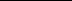 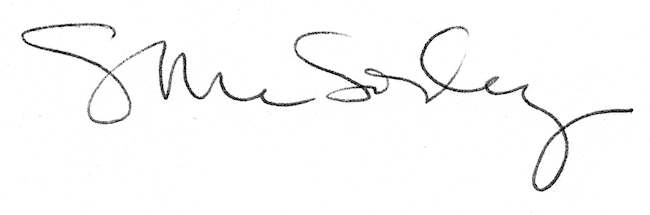 